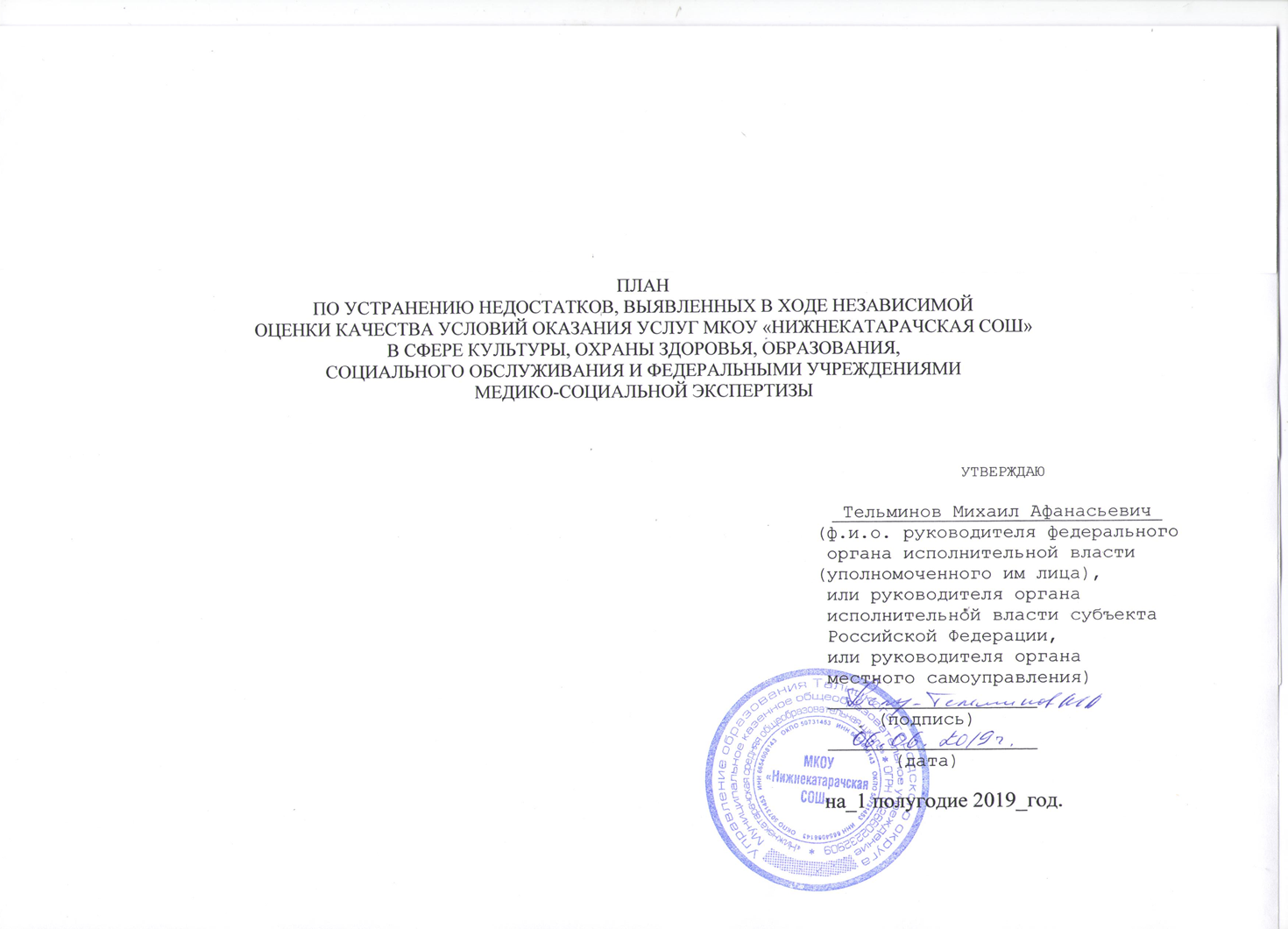                                                                  II. Комфортность условий предоставления услуг               ПЛАН                        по устранению недостатков, выявленных в ходе независимой оценки качества условий оказания услуг 1             МКОУ «Нижнекатарачская СОШ»     на 1 полугодие 2019 уч. год               ПЛАН                        по устранению недостатков, выявленных в ходе независимой оценки качества условий оказания услуг 1             МКОУ «Нижнекатарачская СОШ»     на 1 полугодие 2019 уч. год               ПЛАН                        по устранению недостатков, выявленных в ходе независимой оценки качества условий оказания услуг 1             МКОУ «Нижнекатарачская СОШ»     на 1 полугодие 2019 уч. год               ПЛАН                        по устранению недостатков, выявленных в ходе независимой оценки качества условий оказания услуг 1             МКОУ «Нижнекатарачская СОШ»     на 1 полугодие 2019 уч. год               ПЛАН                        по устранению недостатков, выявленных в ходе независимой оценки качества условий оказания услуг 1             МКОУ «Нижнекатарачская СОШ»     на 1 полугодие 2019 уч. год               ПЛАН                        по устранению недостатков, выявленных в ходе независимой оценки качества условий оказания услуг 1             МКОУ «Нижнекатарачская СОШ»     на 1 полугодие 2019 уч. годНедостатки, выявленные в ходе независимой оценки качества условий оказания услуг организациейНаименование мероприятия по устранению недостатков, выявленных в ходе независимой оценки качества условий оказания услуг организациейПлановый срок реализации мероприятияОтветственныйисполнитель(с указанием фамилии, имени, отчества и должности)        Сведения о ходе реализации мероприятия2        Сведения о ходе реализации мероприятия2        Сведения о ходе реализации мероприятия2Недостатки, выявленные в ходе независимой оценки качества условий оказания услуг организациейНаименование мероприятия по устранению недостатков, выявленных в ходе независимой оценки качества условий оказания услуг организациейПлановый срок реализации мероприятияОтветственныйисполнитель(с указанием фамилии, имени, отчества и должности)реализованные меры по устранению выявленных недостатковфактический срок реализациифактический срок реализации                                I. Открытость и доступность информации об организации или о федеральном учреждении медико-социальной экспертизы                                I. Открытость и доступность информации об организации или о федеральном учреждении медико-социальной экспертизы                                I. Открытость и доступность информации об организации или о федеральном учреждении медико-социальной экспертизы                                I. Открытость и доступность информации об организации или о федеральном учреждении медико-социальной экспертизы                                I. Открытость и доступность информации об организации или о федеральном учреждении медико-социальной экспертизы                                I. Открытость и доступность информации об организации или о федеральном учреждении медико-социальной экспертизы                                I. Открытость и доступность информации об организации или о федеральном учреждении медико-социальной экспертизы1. Доступность взаимодействия с образовательной организацией, с помощью электронных сервисов, предоставляемых на официальном сайте организации в сети интернет, в том числе наличие возможности внесения предложений, направленных на улучшение работы организации.Информационное родительское собрание по работе в электронных сервисах, получении информации с сайта школы, электронного журнала, внесении предложений, направленных на улучшение работы школы.  Ноябрь 2019Дейхина Нина Ивановнаучитель иностранного языка , ответственный за работу школьного сайта и электронного журнала.Родители 60% имеют доступ к сайту школы и электронному журналу, электронным сервисам для подготовки к ГИА выпускников. Заключили договор с Ростелекомом на установку оптоволоконного кабеля, не выполнено. Нет финансирования.До 30.12.2019До 30.12.20192.Наличие необходимых условий для охраны и укрепления здоровья, организации питания обучающихся.Создать комиссию по контролю за качеством приготовления обедов для учащихся, организовать повышение квалификации повара.В течении учебного годаТельминов М. А.- директор школы.Создана комиссия по контролю за качеством приготовления обедов.Приказ № 9 от 15.01.2019г.3.Наличие возможности развития творческих способностей и интересов обучающихся, включая их участие в конкурсах и олимпиадах (в том числе во всероссийских и международных), выставках, смотрах, физкультурных мероприятиях, спортивных мероприятиях, в том числе в официальных спортивных соревнованиях, и других массовых мероприятиях.Провести анализ запросов участников образовательного процесса для расширения спектра кружков, оказываемых ОО во внеурочное время. Привлечь новых специалистов. Более активно организовывать учащихся в конкурсах и олимпиадах, выставках и спортивных мероприятиях.В течении учебного годаБерсенева Л.А- зам. директора по УВР,Сбродова Л. Н – педагог-организатор Бутаков С.А. – учитель физкультуры, тренер по волейболу.Участвовали в районных олимпиадах: ученики 3 по математике II место (грамота ТГО от 16.05.19г)  ученик 7 класса по биологии III место (грамота от 18.12.2018г.) Ежегодно принимают участие ученики в районном конкурсе «Радуга», Районная эстафета 05.05.19г. на приз газеты «Сельская новь», «Кросс наций» осень, соревнование по волейболу 1, 2, 3 места, посвящённые войнам-интернационалистам (Бутакову Е.Ф, Ознобихину А.С.)23.02.2019г.Учебный год.Выполняется план по участию в районном конкурсе «Радуга», участию в олимпиадах предметных, регулярно по участию в районных спортивных мероприятиях.                                                                       III. Доступность услуг для инвалидов                                                                       III. Доступность услуг для инвалидов                                                                       III. Доступность услуг для инвалидов                                                                       III. Доступность услуг для инвалидов                                                                       III. Доступность услуг для инвалидов                                                                       III. Доступность услуг для инвалидов4.Наличие условий организации обучения и воспитания обучающихся с ограниченными возможностями здоровья и инвалидов.Разработать план мероприятий по созданию условий обучения детей ОВЗ и обучения ученика – инвалида на дому.Заключить договор с Центром ППМСП «Ресурс» на получение программного обеспечения для обучения с использованием ДОТ (от 10.08.2017г)01.09.2018Тельминов М. А.- директор школы.Инвалид – ученик 4 класса Савин Никита, условия созданы для обучения на дому хорошие, программное обеспечение использует.С 01.09.2018 -06.06.2019г. оборудование специалистами проверяется и используется учеником.IV. Доброжелательность, вежливость работников организации или федерального учреждения медико-социальной экспертизы.IV. Доброжелательность, вежливость работников организации или федерального учреждения медико-социальной экспертизы.IV. Доброжелательность, вежливость работников организации или федерального учреждения медико-социальной экспертизы.IV. Доброжелательность, вежливость работников организации или федерального учреждения медико-социальной экспертизы.IV. Доброжелательность, вежливость работников организации или федерального учреждения медико-социальной экспертизы.IV. Доброжелательность, вежливость работников организации или федерального учреждения медико-социальной экспертизы.5. Доля получателей образовательных услуг, положительно оценивающих доброжелательность и вежливость работников организации от общего числа опрошенных получателей образовательных услуг.Берсенева Л.А – Зам. директора по УВРДоля получателей образовательных услуг, положительно оценивающих доброжелательность и вежливость работников «хорошая»                                                                             V. Удовлетворенность условиями оказания услуг                                                                            V. Удовлетворенность условиями оказания услуг                                                                            V. Удовлетворенность условиями оказания услуг                                                                            V. Удовлетворенность условиями оказания услуг                                                                            V. Удовлетворенность условиями оказания услуг                                                                            V. Удовлетворенность условиями оказания услуг6. Доля получателей образовательных услуг, удовлетворенных компетентностью работников организации, от общего числа опрошенных получателей образовательных услуг.Поддерживать на прежнем уровне качество предоставляемых образовательных услуг.Тельминов М. А.- директор школыДоля получателей образовательных услуг, удовлетворенных компетентностью работников организации, от общего числа опрошенных получателей образовательных услуг «хорошая»